В Архангельской области расширен перечень льгот по налогу на имущество организацийМежрайонная ИФНС России № 9 по Архангельской области и Ненецкому автономному округу напоминает, что Законом Архангельской области от 01.11.2021 № 490-29-ОЗ для организаций, применяющих специальные налоговые режимы, на 2022 год введены пониженные налоговые ставки и установлен налоговый вычет по налогу на имущество организаций.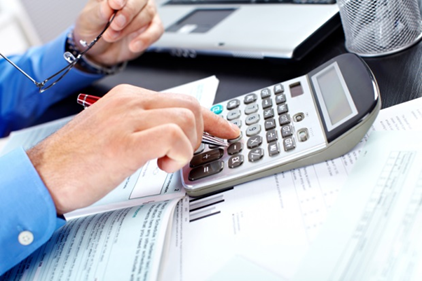 Воспользоваться налоговыми привилегиями можно в отношении объектов, налоговая база которых исчисляется исходя их кадастровой стоимости в соответствии со статьей 378.2 Налогового кодекса Российской Федерации. В Архангельской области перечень таких объектов на 2022 год утвержден распоряжением Министерства имущественных отношений Архангельской области от 27.12.2021 № 1433-р.В частности, областным законом установлены следующие ставки налога:- 0,3% при условии, что суммарная общая площадь недвижимого имущества, включенного в перечень, не превышает 900 квадратных метров;- 0,7% при условии, что суммарная общая площадь недвижимого имущества, включенного в перечень, превышает 900 квадратных метров;- 0,2% для организаций сельской потребительской кооперации, за исключением объектов недвижимого имущества, сдаваемых в аренду, а также для организаций, осуществляющих деятельность в зданиях, построенных для оказания комплексных бытовых услуг (домах быта и комплексных приемных пунктах).Пониженные ставки могут применяться при условии, что среднесписочная численность работников за налоговый период 2022 года составляет не менее 90% или снижена не более чем на одного работника по отношению к предыдущему налоговому периоду.Налоговый вычет на величину кадастровой стоимости 200 квадратных метров площади объекта недвижимого имущества предоставлен на одного налогоплательщика в отношении одного принадлежащего ему объекта (доли в одном объекте) недвижимого имущества. При этом организация сама выбирает, по какому объекту применить вычет.Налоговая служба напоминает, что начиная с налогового периода 2022 года в соответствии с пунктом 1 статьи 383 Налогового кодекса Российской Федерации налог на имущество организаций подлежит уплате в срок не позднее 1 марта года, следующего за истекшим налоговым периодом, а авансовые платежи – не позднее последнего числа месяца, следующего за истекшим отчетным периодом.